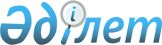 О внесении изменений и дополнения в некоторые решения Бородулихинского районного маслихата
					
			Утративший силу
			
			
		
					Решение Бородулихинского районного маслихата Восточно-Казахстанской области от 9 июня 2010 года N 28-4-IV. Зарегистрировано Управлением юстиции Бородулихинского района Департамента юстиции Восточно-Казахстанской области 8 июля 2010 года за N 5-8-116. Утратило силу решением Бородулихинского районного маслихата Восточно-Казахстанской области от 23 ноября 2012 года N 9-3-V

      Сноска. Утратило силу решением Бородулихинского районного маслихата Восточно-Казахстанской области от 23.11.2012 N 9-3-V.

      

      В соответствии со статьей 6 Закона Республики Казахстан от 23 января 2001 года № 148 «О местном государственном управлении и самоуправлении в Республике Казахстан, статьей 28, пунктом 4 статьи 36 Закона Республики Казахстан от 24 марта 1998 года № 213 «О нормативных правовых актах» Бородулихинский районный маслихат РЕШИЛ:



      1. Внести в некоторые решения Бородулихинского районного маслихата следующие изменения и дополнение согласно приложению.



      2. Настоящее решение вступает в силу со дня государственной регистрации в Управлении юстиции и вводится в действие по истечении 10 календарных дней после дня его официального опубликования.

      

      

      Председатель сессии                                  А. Скаков

      

      Секретарь районного маслихата                     Б. Аргумбаев

      Приложение к решению

      Бородулихинского районного

      маслихата от 9 июня 2010 года

      № 28-4-IV

      Внести в решения Бородулихинского районного маслихата следующие изменения и дополнение



      1) в решение от 9 февраля 2009 года N 16-12-IV «Об утверждении Инструкции по оказанию социальной помощи отдельным категориям граждан Бородулихинского района» (зарегистрировано в Реестре государственной регистрации нормативных правовых актов 10 февраля 2009 года за N 5-8-75, опубликовано в районной газете «Пульс района» от 13 февраля 2009 года N 7 (6269)):



      в преамбуле решения и Инструкции слова «Закона Республики Казахстан от 23 января 2001 года № 149 «О занятости населения» исключить;

      Сноска. Подпункт 1 приложения утратило силу решением Бородулихинского районного маслихата Восточно-Казахстанской области от 13.07.2012 N 6-4-V (вводится в действие по истечении десяти календарных дней после дня его первого официального опубликования)



      2) в решение от 9 февраля 2009 года N 16-14-IV «Об установлении повышения на двадцать пять процентов должностных окладов и тарифных ставок специалистам социального обеспечения, образования и культуры работающим в аульной (сельской) местности» (зарегистрировано в Реестре государственной регистрации нормативных правовых актов 17 февраля 2009 года за N 5-8-78, опубликовано в районной газете «Пульс района» от 20 февраля 2009 года N 8 (6270)):



      в пункте 1 решения слова «на 2009 год» исключить;



      3) в решение от 21 октября 2009 года N 20-4-IV «О внесении изменений и дополнений в решение от 9 февраля 2009 года N 16-12-IV «Об утверждении Инструкции по оказанию социальных выплат отдельным категориям граждан Бородулихинского района» (зарегистрировано в Реестре государственной регистрации нормативных правовых актов 23 октября 2009 года за N 5-8-95, опубликовано в районной газете «Пульс района» от 30 октября 2009 года N 50 (6312)):



      в подпункте 4) пункта 1 решения слова «Законом Республики Казахстан от 23 января 2001 года № 149 «О занятости населения» исключить;

      Сноска. Подпункт 3 приложения утратило силу решением Бородулихинского районного маслихата Восточно-Казахстанской области от 13.07.2012 N 6-4-V (вводится в действие по истечении десяти календарных дней после дня его первого официального опубликования)



      4) в решение от 25 декабря 2009 года N 22-6-IV «О внесении дополнений в решение от 9 февраля 2009 года N 16-12-IV «Об утверждении Инструкции по оказанию социальной помощи отдельным категориям граждан Бородулихинского района» (зарегистрировано в Реестре государственной регистрации нормативных правовых актов 18 января 2010 года за N 5-8-102, опубликовано 22 января 2010 года в районной газете «Пульс района» № 4 (6324)):



      в наименовании решения слова «дополнений» читать «изменений и дополнения»;



      в пункте 1 решения слова «дополнения» читать «изменения и дополнение»;

      Сноска. Подпункт 4 приложения утратило силу решением Бородулихинского районного маслихата Восточно-Казахстанской области от 13.07.2012 N 6-4-V (вводится в действие по истечении десяти календарных дней после дня его первого официального опубликования)



      5) в решение от 17 марта 2010 года № 25-2-IV «О внесении изменений и дополнения в решение от 9 февраля 2009 года № 16-12-IV «Об утверждении Инструкции по оказанию социальной помощи отдельным категориям граждан Бородулихинского района» (зарегистрировано в Реестре государственной регистрации нормативных правовых актов 6 апреля 2010 года № 5-8-107, опубликовано 9 апреля 2010 года в районной газете «Пульс района» № 17 (6337)):



      в наименовании решения и далее по тексту соответственно слова «и дополнения» и «и дополнение» исключить;

      Сноска. Подпункт 5 приложения утратило силу решением Бородулихинского районного маслихата Восточно-Казахстанской области от 13.07.2012 N 6-4-V (вводится в действие по истечении десяти календарных дней после дня его первого официального опубликования)



      6) в решение от 17 марта 2010 года № 25-3-IV «Об утверждении Правил оказания жилищной помощи малообеспеченным семьям (гражданам) Бородулихинского района» (зарегистрировано в Реестре государственной регистрации нормативных правовых актов 15 апреля 2010 года за N 5-8-108, опубликовано в районной газете «Пульс района» от 23 апреля 2010 года N 19 (6339)):



      пункт 2 решения дополнить следующими словами «решение от 11 августа 2009 года N 19-3-IV «О внесении изменений в решение от 9 февраля 2009 года N 16-10-IV «Об утверждении Правил предоставления социально защищаемым слоям населения жилищной помощи на возмещение затрат приобретенного топлива и оплату жилищно-коммунальных услуг» (зарегистрировано в Реестре государственной регистрации нормативных правовых актов 8 сентября 2009 года за N 5-8-94, опубликовано в районной газете «Пульс района» от 11 сентября 2009 года N 42 (6304))»;



      в пункте 1 Правил:

      абзац первый изложить в следующей редакции «доля предельно-допустимых расходов - отношение предельно-допустимого уровня расходов семьи в месяц на капитальный ремонт и (или) взносы на накопление средств на капитальный ремонт общего имущества объектов кондоминиума, потребление коммунальных услуг и услуг связи в части увеличения абонентской платы за телефон, подключенный к сети телекоммуникаций, арендной платы за пользование жилищем к совокупному доходу семьи в процентах;»



      абзац третий изложить в следующей редакции « уполномоченный орган - исполнительный орган города республиканского значения, столицы, района (города областного значения), финансируемый за счет средств местного бюджета, осуществляющий назначение жилищной помощи».



      пункт 8 Правил изложить в следующей редакции:

      «Для назначения жилищной помощи гражданин (семья) обращается в уполномоченный орган с заявлением и представляет следующие документы:

      копию документа, удостоверяющего личность заявителя;

      копию правоустанавливающего документа на жилище;

      копию книги регистрации граждан;

      документы, подтверждающие доходы семьи;

      счет о размере целевого взноса на капитальный ремонт общего имущества объекта кондоминиума;

      счет о размере ежемесячных взносов на накопление средств на капитальный ремонт общего имущества объекта кондоминиума, предъявляемый органом управления объекта кондоминиума, на основании сметы расходов на проведение отдельных видов капитального ремонта общего имущества объекта кондоминиума, согласованной с местным исполнительным органом (жилищной инспекцией), утвержденной на общем собрании собственников и нанимателей (поднанимателей) квартир и заверенный печатью, подписью руководителя органа управления объекта кондоминиума;

      счета на потребление коммунальных услуг;

      квитанцию-счет за услуги телекоммуникаций или копия договора на оказание услуг связи;

      счет о размере арендной платы за пользование жилищем, предъявленный местным исполнительным органом.»



      пункт 9 Правил изложить в следующей редакции: «Получатели жилищной помощи ежеквартально представляют документы, подтверждающие доходы семьи, справки по коммунальным услугам за квартал, предшествующий кварталу обращения, согласно пункту 8 Правил.»



      пункта 35 Правил исключить;



      в приложении № 1 к решению наименование изложить в следующей редакции: «Заявление на предоставление жилищной помощи»;



      приложение № 2 к решению исключить.
					© 2012. РГП на ПХВ «Институт законодательства и правовой информации Республики Казахстан» Министерства юстиции Республики Казахстан
				